ПРОТОКОЛ №7/2019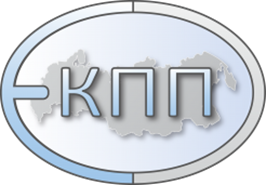 Протокол № 7/2019 Внепланового заседания членов ЕКПП РО-Москва от 11.08.2019г        Заседание проводилось очно в центре «Помощь душе».         ПрисутствовалиЧлены правления:Председатель РО Москва Рудакова М. А. (+ голос  Соколова Д. В., Тихоновой Т.Е., )Полянова Л.М.Химчян З.Г.Кантор А.М.Федоренко Г.А.Повестка заседания:Голосование по кандидатурам новых членов, согласно собеседованию, которое состоялось 11.08. 2919 г.Постановили: Принять в члены организации:1.Дмитриеву Марину Евгеньевну2.Кузнецову Софью Александровну3.Золотарёву Светлану 4.Труханову Елену Михайловну5.Гребёнкина Юрия ЮрьевичаЕдиногласно.2. Отчет М.А. Рудаковой о ходе подготовки и Дню Открытых Дверей.Слушали: Рудакова М. А.  На данный момент у нас есть площадка, которую нам удалось сегодня посмотреть, это гостиница «Новотель» (четыре звезды) с помещением в 71 м.кв.  Стоимость аренды с учетом 50% скидки составит 17500 рублей за 4 часа мероприятия (полдня), плюс небольшие расходы по аренде техники для презентации.  Стоимость фуршета зависит бюджета, минимальная цена 390 рублей - чай, кофе, молоко, шоколад. 450 - рублей чай, кофе, молоко, шоколад, бутерброды. Федоренко Г.А. Нам надо более детально изучить варианты мест проведений мероприятий. Сравнить условия и цены. Предлагаю в ближайшее время посмотреть какие еще места есть.Полянова Л.М. Нам надо понять сколько человек будет на мероприятии, а вдруг их будет очень мало и тогда наши усилия дорого нам обойдутся.Рудакова М.А. Согласна с Г.А.Федоренко. У нас есть еще немного времени. Мы посмотрим и определимся. Относительно количества участников мероприятия. В ближайший день, два мною будет открыта электронная регистрация. Обзвоню всех наших членов организации, особый акцент сделаю на вновь принятых членов, а также тех, кто уже изъявил желание участвовать в Дне Открытых Дверей! После беседы и личного согласия вышлю им адрес электронной регистрации! Предлагаю до 20 августа отчитаться перед Правлению о количестве зарегистрировавшихся.Постановили: 1.Отчитаться М.А. Рудаковой относительно количества зарегистрировавшихся не позднее 22 августа и в зависимости от количества зарегистрированных за минусом 30% принять решение по помещению.2.Возложить на М.А. Рудакову и Г.А. Федоренко поиск помещений и маркетинг (цена/качество).Единогласно.Следующее заседание правления провести в августе, возможно через электронную почту для оперативного принятия решений по Дню Открытых Дверей, дата будет разослана членам правления.  Заседание будет проходить по адресу ул. Новослободская д 26с1.